Carnarvon Basketball 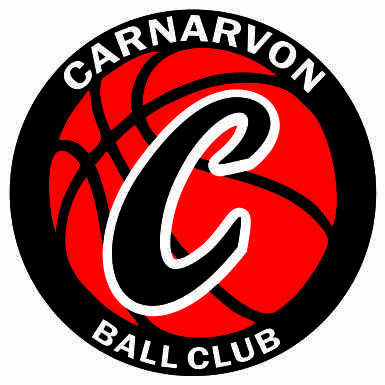 Medical Information FormPlayer Name:  ________________________________________________________________________ Date of Birth (mm/dd/yy): ______/______/______Address: _____________________________________________________________________________ _____________________________________________________________________________________ Parent Name: ___________________________________________________Phone:________________  Parent Name: ___________________________________________________Phone:________________  Emergency Contact -  Name:____________________ ___________________Phone:________________  MEDICAL INFORMATION Care Card #: ________________________________________ Family Doctor: ___________________________________________________Phone: _______________ Date of Last Tetanus Shot: _______________Player wears glasses or contacts (Yes/No): ____________ Allergies (food, drug, environmental): __________________________________________________________________________________________________________________________________________________________________________ Medical Conditions (eg. Asthma, Diabetes, Epilepsy…): __________________________________________________________________________________________________________________________________________________________________________ Regular and/or Current Medication __________________________________________________________________________________________________________________________________________________________________________ Any other information: _______________________________________________________________________________________________________________________________________________________________________________________________________________________________________________________________ Signature of Parent/Guardian: ________________________________________ Date:______________PLEASE MAKE SURE YOU PROVIDE COACH WITH ANY UPDATES DURING THE SEASON